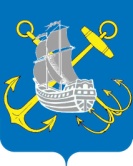 МЕСТНАЯ АДМИНИСТРАЦИЯ ВНУТРИГОРОДСКОГО МУНИЦИПАЛЬНОГО ОБРАЗОВАНИЯ САНКТ-ПЕТЕРБУРГА МУНИЦИПАЛЬНЫЙ ОКРУГ МОРСКОЙ_____________________________________________________________________________________199226, Санкт-Петербург, ул. Кораблестроителей, д. 21, к.1 тел 356-55-22ПОСТАНОВЛЕНИЕ № 9701 декабря 2015 года                                                                                        Санкт-ПетербургО внесении изменений в ведомственные целевые программы на 2016 год На основании заключения Контрольно-счетной палаты, местная администрацияПОСТАНОВЛЯЕТ: Утвердить  внесение изменений в ведомственную целевую программу «Мероприятия по охране здоровья граждан от воздействия окружающего табачного дыма и последствий потребления табака на территории муниципального образования» согласно приложению № 1 к настоящему постановлению.Утвердить внесение изменений в ведомственную целевую программу «Мероприятия по профилактике правонарушений» согласно приложению № 2 к настоящему постановлению.Утвердить внесение изменений в ведомственную целевую программу «Мероприятия по профилактике дорожно-транспортного травматизма на территории муниципального образования» согласно приложению № 3 к настоящему постановлению.Утвердить внесение изменений в ведомственную целевую программу «Мероприятия по профилактике незаконного потребления наркотических средств и психотропных веществ, новых потенциально опасных психоактивных веществ, наркомании в Санкт-Петербурге» согласно приложению № 4 к настоящему постановлению.Утвердить внесение изменений в ведомственную целевую программу «Мероприятия по профилактике терроризма и экстремизма, а также минимизация и (или) ликвидация последствий проявлений терроризма и экстремизма на территории муниципального образования» согласно приложению № 5 к настоящему постановлению.Утвердить внесение изменений в ведомственную целевую программу «Проведение подготовки и обучения неработающего населения способам защиты и действиям в чрезвычайных ситуациях, а также способам защиты от опасностей, возникающих при ведении военных действий или вследствие этих действий» согласно приложению № 6 к настоящему постановлению.Утвердить  внесение изменений в ведомственную целевую программу «Благоустройство придомовых территорий и территорий дворов» согласно приложению № 7 к настоящему постановлению.Утвердить внесение изменений в ведомственную целевую программу «Озеленение территории муниципального образования» согласно приложению № 8 к настоящему постановлению.Утвердить внесение изменений в  ведомственную целевую программу «Создание зон отдыха. Обустройство и содержание детских и спортивных площадок» согласно приложению № 9 к настоящему постановлению.Утвердить внесение изменений в ведомственную целевую программу «Содержание территорий зеленых насаждений внутриквартального озеленения, включая уборку территорий детских и спортивных площадок» согласно приложению № 10 к настоящему постановлению.Утвердить внесение изменений в ведомственную целевую программу «Военно-патриотическое воспитание молодежи» согласно приложению № 11 к настоящему постановлению.Утвердить внесение изменений в ведомственную целевую программу «Организация и проведение местных и участие в организации и проведении городских праздничных и иных зрелищных мероприятий» согласно приложению № 12 к настоящему постановлению.Утвердить внесение изменений в ведомственную целевую программу «Организация и проведение мероприятий по сохранению и развитию местных традиций и обрядов» согласно приложению № 13 к настоящему постановлению.Утвердить внесение изменений в ведомственную целевую программу «Организация и проведение досуговых мероприятий для жителей муниципального образования» согласно приложению № 14 к настоящему постановлению.Утвердить внесение изменений в ведомственную целевую программу «Проведение физкультурно-оздоровительных мероприятий» согласно приложению № 15 к настоящему постановлению.Утвердить внесение изменений в ведомственную целевую программу «Периодические издания, учрежденные представительным органом» согласно приложению № 16 к настоящему постановлению.Контроль за исполнением настоящего постановления оставляю за собой.Настоящее постановление вступает в силу с  момента его подписания.Глава  местной администрации                                                                                 Матяш И.А.